ИНН ссанитарно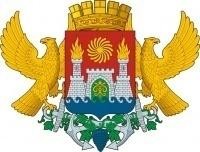 АДМИНИСТРАЦИЯ ГОРОДСКОГО ОКРУГА С ВНУТРИГОРОДСКИМ ДЕЛЕНИЕМ«ГОРОД МАХАЧКАЛА»МУНИЦИПАЛЬНОЕ БЮДЖЕТНОЕ ОБЩЕОБРАЗОВАТЕЛЬНОЕ УЧРЕЖДЕНИЕАдрес: г.Махачкала, ул.Абубакарова,8	        Телефоны:8(8722) 67-29-85                    сайт:www. gymnasium13.ruЭлектронный адрес:ege-gimna13@yandex.ru     ИНН 05620062950  ОГРН 1060562005680 ОКПО 40757339 КПП 57201001«МНОГОПРОФИЛЬНАЯ ГИМНАЗИЯ № 13»      _____________________________________________________________________________________________________«_28 	» августа 2020г                                                                                                            №                                                       П Р И К А З                   «Об алгоритмах выполнения  «утреннего фильтра»В соответствии с санитарно-эпидемиологическими правилами СП 3.1.\2.4.3598-20 « Санитарно- эпидемиологические требования к устройству, содержанию работы образовательных организаций и других объектов социальной инфраструктуры для детей и молодежи в условиях коронавирусной инфекции (COVID-19), Методическими рекомендациями МР 3.1.\2.4.0178\1-20 «Рекомендации по организации работы образовательных организаций в условиях сохранения рисков распространения COVID-19» с целью выявления и недопущения в организации обучающихся, воспитанников и их родителей (законных) представителей, сотрудников с признаками респираторных заболеваний.                ПРИКАЗЫВАЮ:Утвердить алгоритм выполнения «утреннего фильтра» в МБОУ «Многопрофильная гимназия №13» в условиях новой коронавирусной инфекции (COVID-19) на новый учебный 2020-2021г.  с 01.09.2020г. ( Приложение №1)Контроль за выполнением настоящего приказа оставляю за собой.            Директор                                             М.Б.Муртазаева